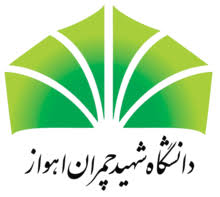 برگ درخواست معافيت تحصيلي دانشجويان مشمول (فرم ب)معاونت وظيفه عمومي فرماندهي انتظامي استان / شهرستان ........سلام عليكمبا احترام به آگاهي مي رساند آقای    .....................................................   فرزند .................................... داراي كدملي .............................متولد ...............    از طريق آزمون سراسري سال 1399   بدون آزمون در مقطع کارشناسی ناپیوسته   رشته ..................................... در اين دانشگاه پذيرفته شده و ثبت نام  اوليه براي شروع به تحصيل از تاريخ 01/07/99 صورت گرفته است.خواهشمند است دستور فرمائيد درخصوص ثبت نام قطعي ايشان اعلام نظر نموده و درصورت داشتن شرايط ادامه تحصيل نسبت به صدور معافيت تحصيلي نيز اقدام نماييد در ضمن، مدرك تحصيلي نامبرده در زمان ثبت نام يكي از موارد 3 گانه زير مي باشد.ديپلم يا پيش دانشگاهيالف ) ديپلم                                                                          ب ) پيش دانشگاهي2- فارغ التحصيل دانشگاهي (کاردانی)3 – دانشجوي انصرافيآدرس دانشگاه : بلوار گلستان دانشگاه شهيد چمران اهواز ساختمان مركزي – اداره كل خدمات آموزشي دانشگاهشماره تلفن : 33338046 – 061 - فكس : 3333808 – 061مدیریت خدمات آموزشی - دانشگاه شهید چمران اهواز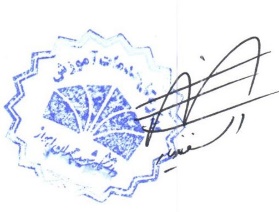 ا – تاريخ اخذ ديپلم  یا دوره متوسطه دوم:(2) – نحوه اخذ ديپلم :  حضوري     داوطلب آزاد  (3) – رشته تحصيلي :(4)-  تاريخ ترك تحصيل حضوري :(1) – تاريخ فراغت پيش دانشگاهي :(2) – نحوه اخذ پيش دانشگاهي : حضوري     داوطلب آزاد  (3) – رشته تحصيلي :(4)-  تاريخ ترك تحصيل حضوري از پيش دانشگاهي :( 1) تاريخ شروع به تحصيل :                                                                                         ( 4 ) رشته تحصيلي :( 2 ) تاريخ فراغت از تحصيل :                                                                                      ( 5 ) دانشگاه محل تحصيل :( 3 ) مقطع تحصيلي :( 1 ) تاريخ شروع به تحصيل :                                                                       ( 4 ) رشته تحصيلي :( 2) تاريخ انصراف از                                                                                  ( 5 ) دانشگاه محل تحصيل :( 3) مقطع تحصيلي :